                            Weekly Newsletter w/c 25/01/21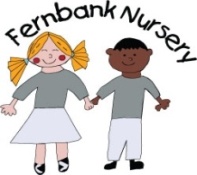 Below are key groups that your child is in and activities they will be joining in with next week. Please keep an eye out on evidence me for shared observations and if you have any home learning that you would like to share with us we would love to see it. Blue key worker group - FarheenNext week children will be joining in with;Rolling the feelings cube and recognising different emotionsWriting  'my first poem' (more information to follow as this will be published)Going on a shapes treasure huntBuilding towers and counting bricks to 10 and beyondCutting out familiar shapesListening to the story, 'The three little pigs'Green key worker group - JoNext week children will be joining in with;Writing 'my first poem' (more information to follow as this will be published)Tasting different fruit and differentiating between sweet and sour tastesA sequencing patterns activity Re-telling the story of 'We're going on a bear hunt' using sequencing cardsMaking their own bear Yellow key worker group - HannahNext week children will be joining in with;Writing 'my first poem' (more information to follow as this will be published)Sorting animals into where they live e.g the farm, the zoo or the seaRe-telling the story of 'Room on the broom' using sequencing cardsChoosing our favourite character and making our own jigsaw puzzleA shapes treasure hunt in the sand tray All children will also be;Learning letter sound 'K k' Making a kite 